Saugaus elgesio Klaipėdos miesto savivaldybėspaviršinių vandens telkinių vandenyje ir antpaviršinių vandens telkinių ledo taisyklių priedasPAPLŪDIMIŲ INFORMACINIAI ŽENKLAI IR VĖLIAVOSPAPLŪDIMIO TERITORIJOJE NAUDOJAMI DRAUDŽIAMIEJI ŽENKLAIVĖLIAVŲ REIKŠMĖS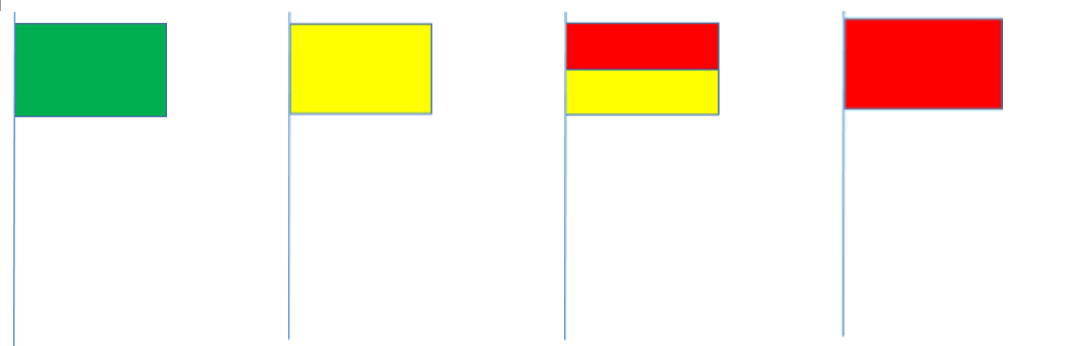 Maudytis galima                               Maudytis pavojinga                       Budi gelbėtojai                               Maudytis draudžiamaVANDENS TELKINIŲ DRAUDŽIAMIEJI IR ĮSPĖJAMIEJI ŽENKLAIDėmesio. Plaukti už šio ženklo draudžiamaDėmesio. Plaukti už šio ženklo draudžiama_______________________________Gelbėjimo stotisPirmoji medicinos pagalbaZona, skirta lankytis su gyvūnaisMėlynosios vėliavos paplūdimysAktyvaus poilsio zonaPasyvaus poilsio zonaNeįgaliųjų paplūdimysBendras paplūdimysMoterų paplūdimysVyrų paplūdimysNudistų paplūdimysRūkymo vietaRūkyti draudžiama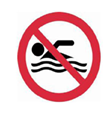 Maudytis draudžiama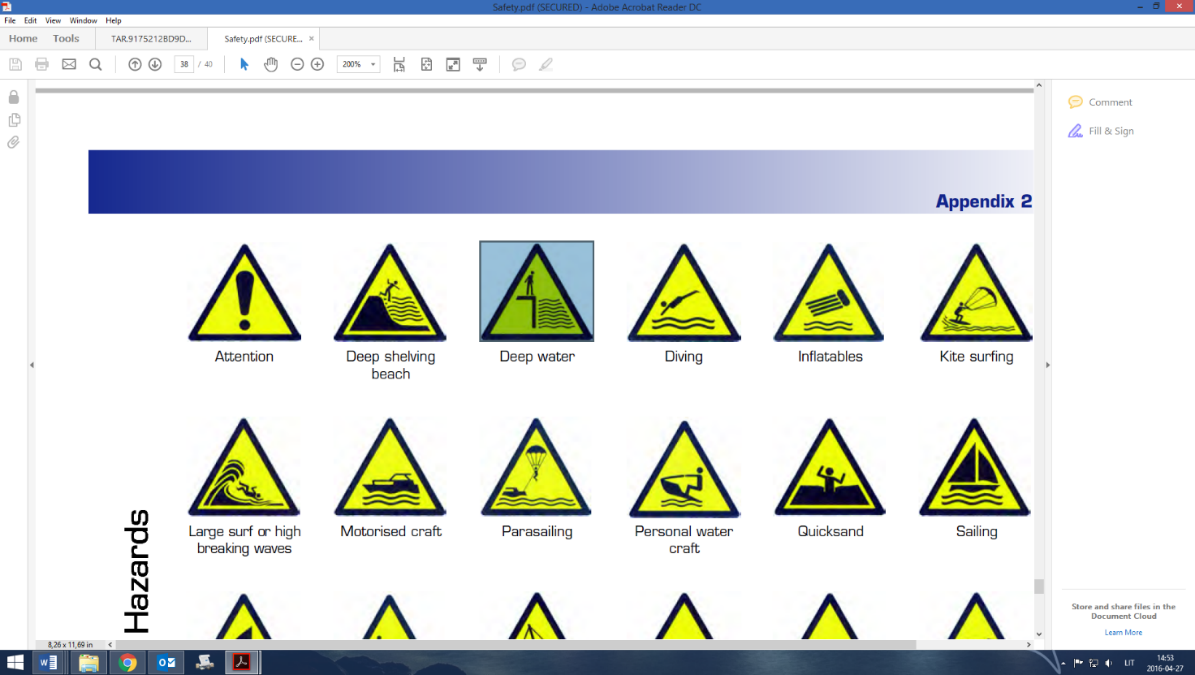 VARŽYBOSIRKLAVIMO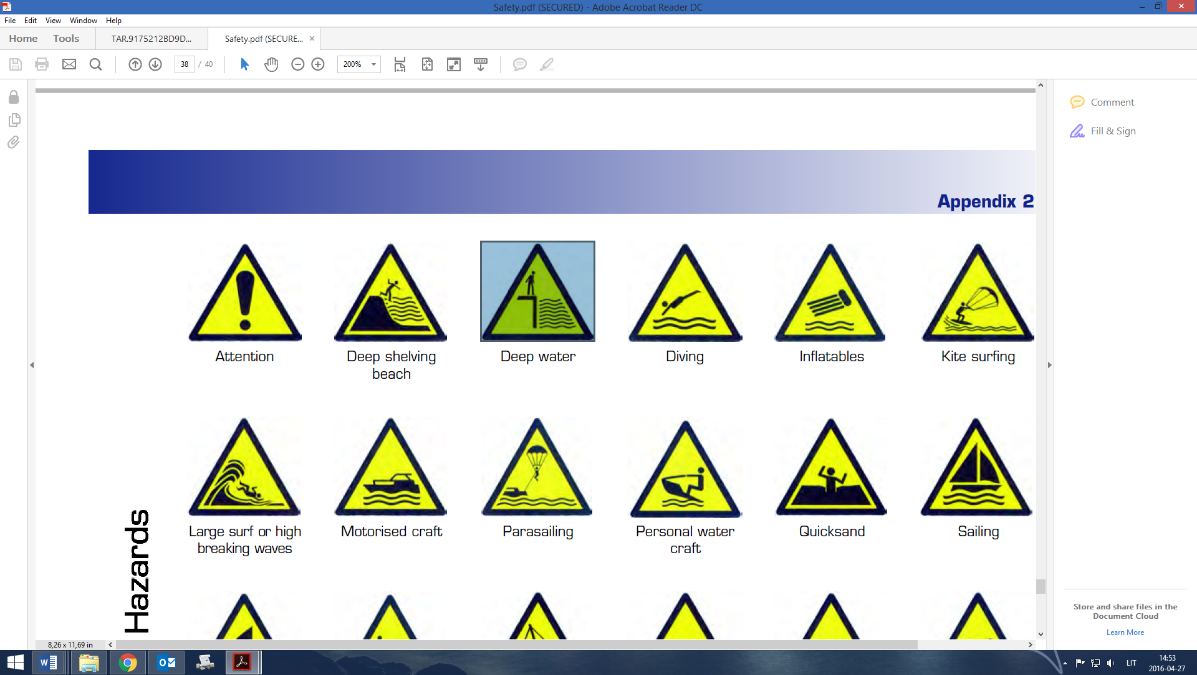 TRENIRUOTĖSI–V        nuo       ikiVI–VII   nuo        iki